 MAHKAMAH AGUNG REPUBLIK INDONESIA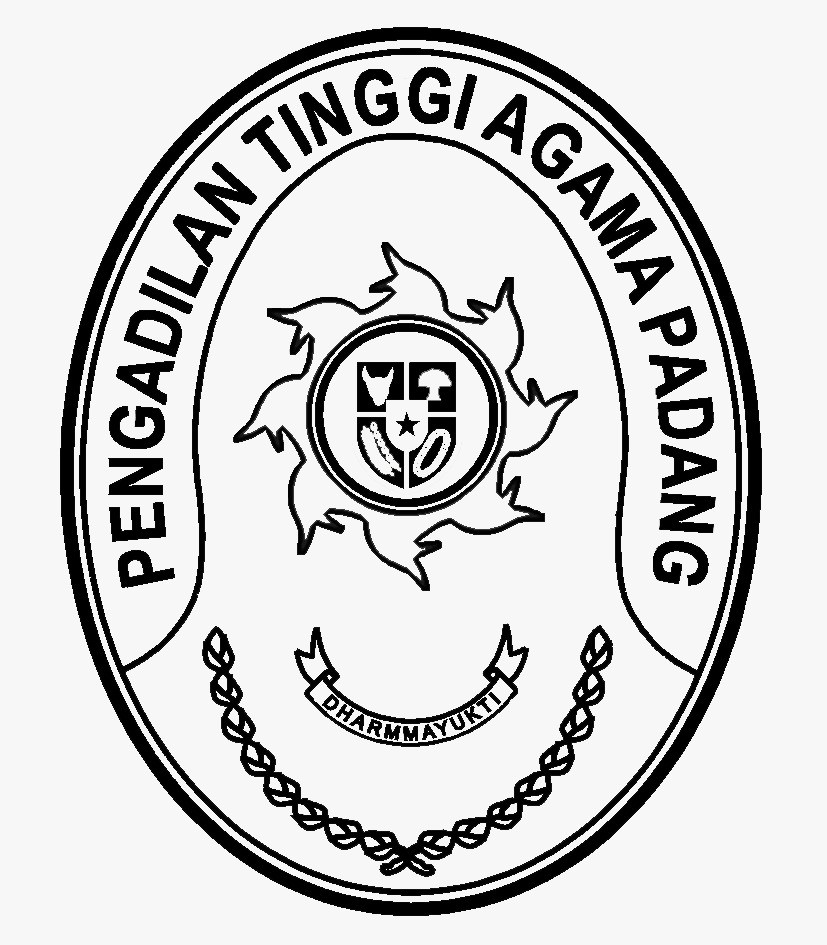 DIREKTORAT JENDERAL BADAN PERADILAN AGAMAPENGADILAN TINGGI AGAMA PADANGJalan By Pass KM 24, Batipuh Panjang, Koto TangahKota Padang, Sumatera Barat 25171 www.pta-padang.go.id, admin@pta-padang.go.idNomor	: 2750/SEK.W3-A/RA1.6/X/2023                          	       Padang, 13 Oktober 2023Sifat		: BiasaHal		: Usulan ABT 2023 PTA Padang TA 2023 (Perangkat Pengolah Data dan Komunikasi)Yth. Sekretaris Mahkamah Agung       cq Kepala Biro KeuanganJalan Medan Merdeka Utara No. 9, Jakarta.Dengan ini kami mengajukan usulan tambahan anggaran PTA Padang TA 2023 (pengadaan laptop) dengan alasan saat ini kebutuhan alat pengolah data yang bersifat mobile yang dimiliki PTA Padang tidak mencukupi jumlah hakim dan pegawai yang semakin bertambah. Adapun rincian tambahan anggaran tersebut sebagai berikut :Demikian permohonan ini kami sampaikan, atas perkenaannya kami ucapkan terima kasih.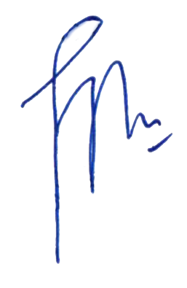 Sekretaris Pengadilan Tinggi Agama PadangIdris LatifTembusan :1. Kepala Badan Pengawasan Mahkamah Agung RI;2. Kepala Biro Perencanaan dan Organisasi BUA;3. Ketua Pengadilan Tinggi Agama PadangKodeUraianVolumeKegiatanSatuanKegiatanHargaSatuanJumlahWAProgram Dukungan Manajemen1071Pengadaan Sarana dan Prasarana di Lingkungan Mahkamah Agung1071.EBBLayanan Sarana dan Prasarana Internal1071.EBB.951Layanan Sarana Internal052Pengadaan Perangkat Pengolah Data dan KomunikasiAPerangkat Pengolah Data dan Komunikasi532111Belanja Modal Peralatan dan MesinPengadaan Laptop9Unit21,670,000195,030,000